Предлагаем вашему вниманию библиографический обзор на тему:«Искусство постановки диагноза»«Диагноз может быть экономичным: хорош только тот диагноз, который получает максимум сведений при минимуме исследований» С.А. Рейнберг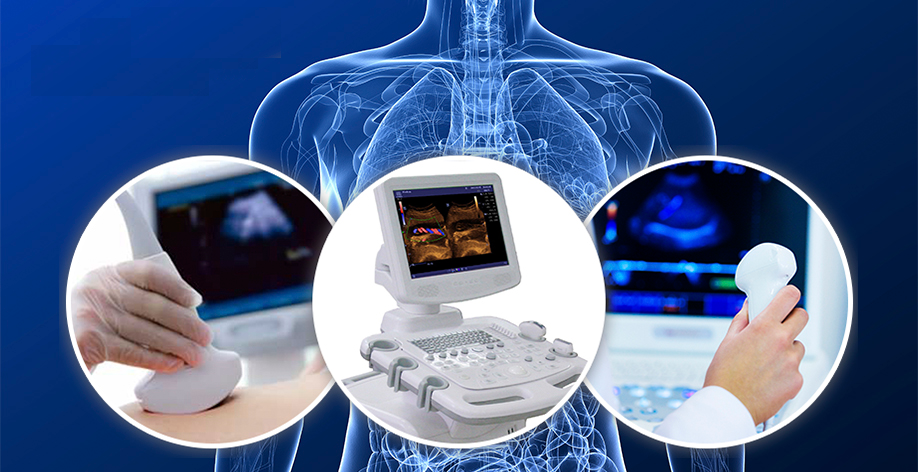  Диагностика в медицине – искусство распознавания болезней – остается по сей день труднейшей областью медицины. Правильно установленный диагноз болезни позволяет назначить единственно правильное лечение. Своевременно установленный диагноз предопределяет эффективность лечения. Диагноз, установленный на ранних стадиях течения заболевания, во многом прогнозирует благоприятное течение и исход болезни. 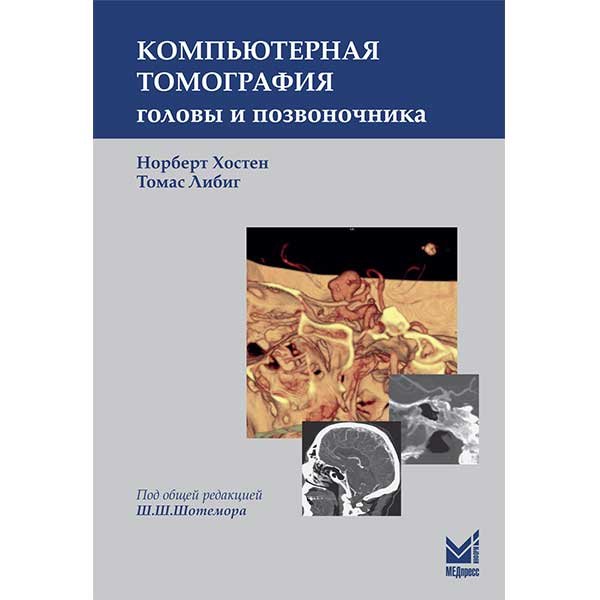 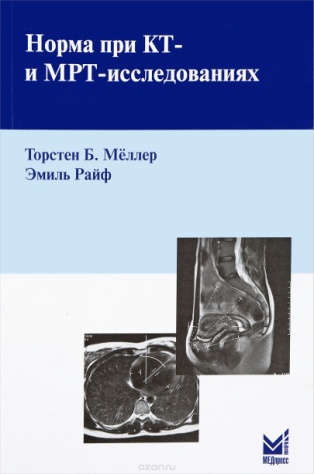 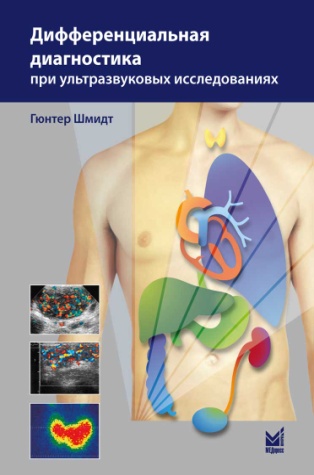 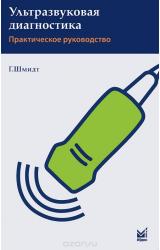 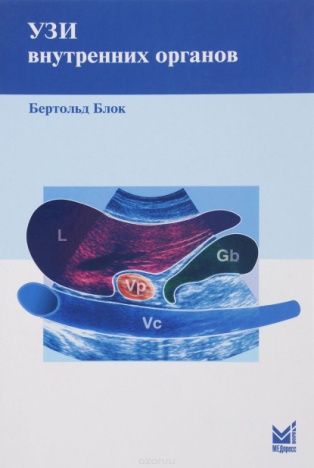 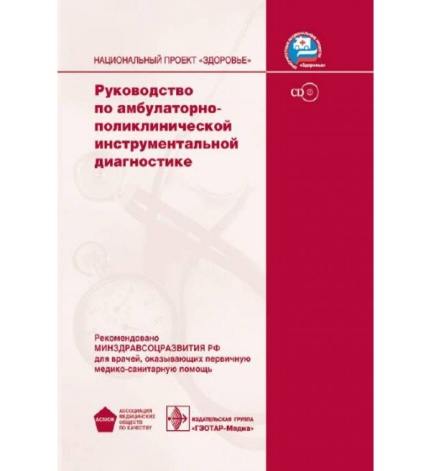 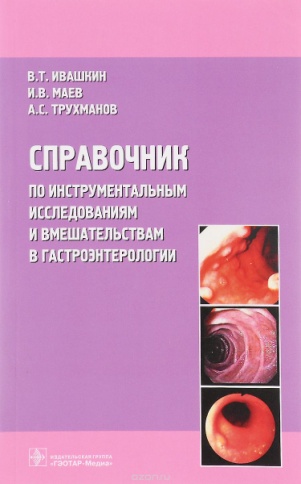 * Вся представленная вашему вниманию литература в данном библиографическом обзоре находится на абонементе н научной литературы, в комнате №22.Обзор подготовила ведущий библиотекарь Бордюгова О.В.Спасибо за внимание!